Уважаемые пассажиры!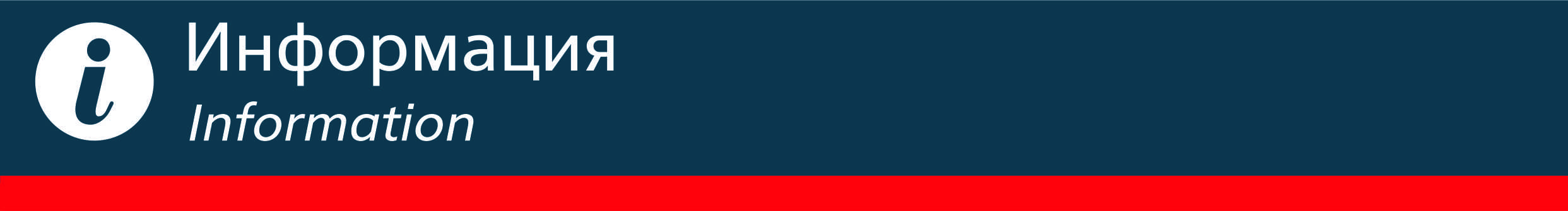 В связи с проведением капитального ремонта пути на перегоне Сарай-Гир - Филипповка  вносятся изменения в расписание пригородных поездов. 04,07,11,14,18,21,25,28 сентября, 02 октября 2018г.поезд № 6591 Абдулино - Похвистнево будет отправляться со ст. Абдулино на 10 мин. позже действующего расписания, на участке Асекеево – Похвистнево проследует на 33 мин. позже:№ 6591Абдулино (отпр. 08.12) – Похвистнево (приб. 09.34).03,10,17,24 сентября, 01 октября 2018г.поезд № 6015 Абдулино - Похвистнево будет отправляться со ст. Абдулино на 07 мин. раньше действующего расписания:№ 6015Абдулино (отпр. 05.06) – Похвистнево (приб. 05.43).ВРЕМЯ МЕСТНОЕ